PLEASE REFER TO THE GUIDELINES ALSO ON OUR WEBSITE AND INCLOSE ANY FURTHER INFORMATION, CLINICAL NOTES AND QUOTES WHICH WILL SUPPORT THE APPLICATION BID.YOU MUST PROVIDE A THERAPIST/CONSULTANT/HEALTH PROFESSIONAL WHO WILL SUPPORT THIS BIDWHERE POSSIBLE PLEASE EMAIL THE FORM FOR THE QUICKEST REPSONSE: louise@scampps.org.ukFor posting: Scampps, P.O. Box 503, Epsom, Surrey, KT17 9DEAll the details I have provided within this form are true and correct to the best of my knowledge. I understand that failure to disclose full details could invalidate my application.Name:Position: Signed:SCAMPPS IN SURREYStriving for Children’s Additional Medical, Physical and Personal SupportRegistered Charity Number: 1181248www.scampps.org.uk07596 666 646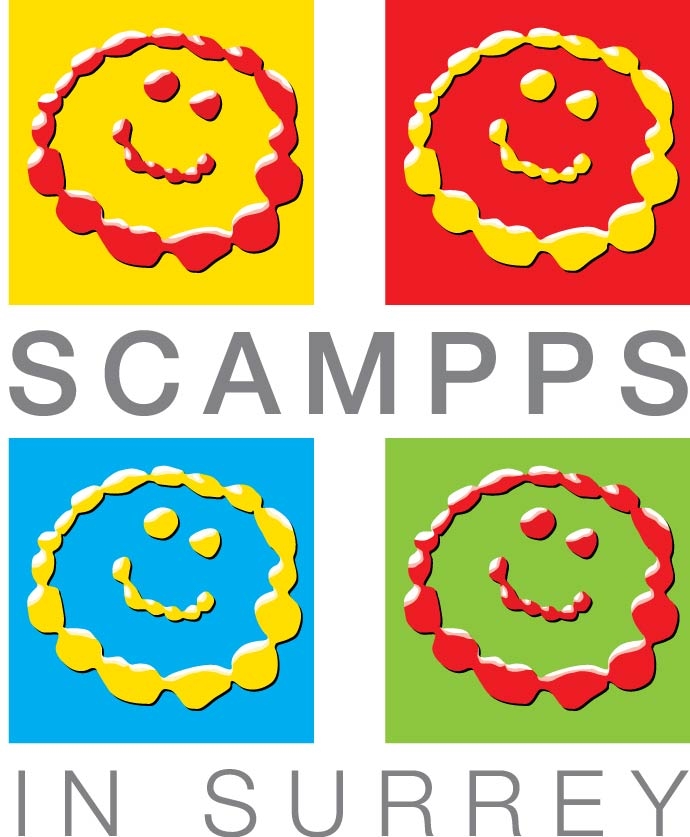 Application Form for DonationApplicant Details (this is the person filling out the form)Applicant Details (this is the person filling out the form)Applicant Details (this is the person filling out the form)Applicant Details (this is the person filling out the form)Mr/Mrs/Miss/Ms(please delete)Surname:First Name(s):Contact Number:Address :Address :Address :Postcode:Borough:Relationship to Beneficiary:Email AddressChild’s Details Child’s Details Child’s Details Child’s Details First Name (s):Surname:Address If different to abovePostcode:Borough:Have you ever attended Little Steps, Ashtead? Y/NDate of Birth:Consultant/Therapist DetailsConsultant/Therapist DetailsConsultant/Therapist DetailsConsultant/Therapist DetailsName:Job Title:Contact Address:Contact NumberIncludng Extension:Postcode:Do you give permission for your therapistto speak to our Clinical Therapist on the Finance Board (Sharon Peaker) to contact you to discuss this application further if necessary?Yes or No: